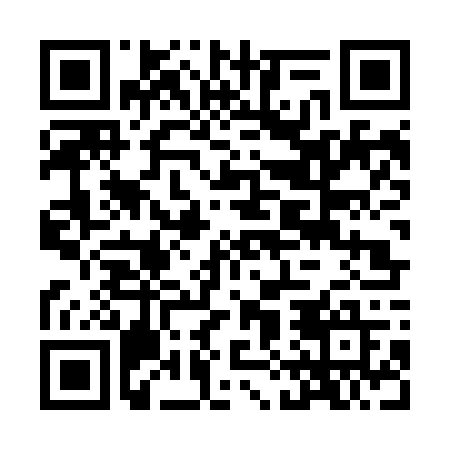 Ramadan times for Novo Horizonte, BrazilMon 11 Mar 2024 - Wed 10 Apr 2024High Latitude Method: NonePrayer Calculation Method: Muslim World LeagueAsar Calculation Method: ShafiPrayer times provided by https://www.salahtimes.comDateDayFajrSuhurSunriseDhuhrAsrIftarMaghribIsha11Mon5:035:036:1812:273:526:356:357:4512Tue5:045:046:1812:263:526:346:347:4413Wed5:045:046:1812:263:516:346:347:4314Thu5:055:056:1912:263:516:336:337:4215Fri5:055:056:1912:263:516:326:327:4116Sat5:055:056:1912:253:506:316:317:4117Sun5:065:066:2012:253:506:306:307:4018Mon5:065:066:2012:253:506:296:297:3919Tue5:075:076:2012:243:496:286:287:3820Wed5:075:076:2112:243:496:276:277:3721Thu5:075:076:2112:243:486:266:267:3622Fri5:085:086:2112:243:486:256:257:3523Sat5:085:086:2212:233:486:246:247:3424Sun5:085:086:2212:233:476:246:247:3325Mon5:095:096:2212:233:476:236:237:3226Tue5:095:096:2312:223:466:226:227:3127Wed5:095:096:2312:223:466:216:217:3028Thu5:105:106:2312:223:456:206:207:2929Fri5:105:106:2412:213:456:196:197:2830Sat5:105:106:2412:213:446:186:187:2831Sun5:105:106:2412:213:446:176:177:271Mon5:115:116:2512:213:436:166:167:262Tue5:115:116:2512:203:436:156:157:253Wed5:115:116:2512:203:426:146:147:244Thu5:125:126:2512:203:426:146:147:235Fri5:125:126:2612:193:416:136:137:226Sat5:125:126:2612:193:416:126:127:217Sun5:125:126:2612:193:406:116:117:218Mon5:135:136:2712:193:406:106:107:209Tue5:135:136:2712:183:396:096:097:1910Wed5:135:136:2712:183:396:086:087:18